УТВЕРЖДЁН приказом Министерства образования и науки Челябинской области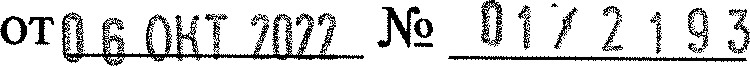 Порядок регистрации на участие в итоговом сочинении (изложении) в Челябинской области в 2022/2023 учебном году1. Общие положенияНастоящий Порядок регистрации на участие в итоговом сочинении (изложении) в Челябинской области в 2022/2023 учебном году (далее — Порядок) разработан в соответствии с:Федеральным законом от 29 декабря 2012 года. N2 273-ФЗ «Об образовании в Российской Федерации»; постановлением Правительства Российской Федерации от 29 ноября 2021 г. N2 2085 <<О федеральной информационной системе обеспечения проведения государственной итоговой аттестации обучающихся,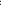 освоивших основные образовательные программы основного общего и среднего общего образования, и приема граждан в образовательные организации для получения среднего профессионального и высшего образования и региональных информационных системах обеспечения проведения государственной итоговой аттестации обучающихся, освоивших основные образовательные программы основного общего и среднего общего образования»; приказом Министерства просвещения Российской Федерации и Федеральной службы по надзору в сфере образования и науки от 7 ноября 2018 года N2 190/1512 «Об утверждении Порядка проведения государственной итоговой аттестации по образовательным программам среднего общего образования»;Законом Челябинской области от 29 августа 2013 года N2 515-30 «Об образовании в Челябинской области».Действие настоящего Порядка распространяется на:обучающихся XI (XII) классов, экстернов;лиц со справкой об обучении; З) выпускников прошлых лет;обучающихся СПО;лиц, имеющих среднее общее образование, полученное в иностранных ОО;6) лиц, получающих среднее общее образование в иностранных 00.II. Организация регистрации на участие в итоговом сочинении (изложении)З. Для участия в итоговом сочинении (изложении) лица, указанныев подпункте 1 пункта 2 настоящего Порядка, не позднее чем за две недели до начала проведения итогового сочинения (изложения), а лица, указанные в подпунктах 2-6 пункта 2 настоящего Порядка, не позднее чем за две недели до даты проведения итогового сочинения, — подают заявление и согласие на обработку персональных данных в места регистрации на участие в итоговом сочинении (изложении), утвержденные приказом Министерства образования и науки Челябинской области (далее — места регистрации).Заявление подается лицами, указанными в пункте 2 настоящего Порядка, лично на основании документа, удостоверяющего личность, или их родителями (законными представителями) на основании документа, удостоверяющего их личность, или уполномоченными лицами на основании документа, удостоверяющего их личность, и доверенности.Лица с ограниченными возможностями здоровья при подаче заявления на написание итогового сочинения (изложения) предъявляют копию рекомендаций психолого-медико-педагогической комиссии, а дети-инвалиды и инвалиды — оригинал или заверенную в установленном порядке копию справки, подтверждающей факт установления инвалидности, выданной федеральным государственным учреждением медико-социальной экспертизы.Выпускники прошлых лет, лица, имеющие среднее общее образование, полученное в иностранных 00, при подаче заявления предъявляют оригиналы документов об образовании. Оригинал иностранного документа об образовании предъявляется с заверенным в установленном порядке переводом с иностранного языка.Обучающиеся СПО и лица, получающие среднее общее образование в иностранных 00, при подаче заявления предъявляют справку из организации, осуществляющей образовательную деятельность, в которой они проходят обучение, подтверждающую освоение образовательных программ среднего общего образования или завершение освоения образовательных программ среднего общего образования в текущем учебном году. Оригинал справки из иностранной образовательной организации предъявляется с заверенным в установленном порядке переводом с иностранного языка.В целях организации приема и регистрации заявлений на участие в итоговом сочинении (изложении) в местах регистрации назначаются лица, ответственные за прием и регистрацию заявлений на участие в итоговом сочинении (изложении).Места регистрации оборудуются необходимыми техническими средствами для обеспечения заполнения формы заявления в электронном виде и последующей печати заполненных документов.Прием и регистрация заявлений на участие в итоговом сочинении (изложении) осуществляется с соблюдением требований информационной безопасности, установленных нормативными правовыми документами Российской Федерации.Информация о времени, месте приема и регистрации, лице, ответственном за прием и регистрацию заявлений на участие в итоговом сочинении (изложении), размещается на официальном сайте образовательной организации или органа местного самоуправления, осуществляющего управление в сфере образования, утвержденных в качестве мест регистрации.Лица, ответственные за прием и регистрацию заявлений на участие в итоговом сочинении (изложении), информируют заявителя о сроках и Порядке проведения итогового сочинения (изложения), сроках, местах и порядке информирования о результатах итогового сочинения (изложения), о порядке регистрации на участие в итоговом сочинении (изложении), в том числе порядке заполнения заявления на участие в итоговом сочинении (изложении).1. Заявление на участие в итоговом сочинении (изложении) заполняется в электронном виде в одном экземпляре.Заявителю выдается уведомление о подаче заявления на участие в итоговом сочинении (изложении), включающее в себя: сведения о заявителе; дату участия в итоговом сочинении (изложении); дополнительные условия, учитывающие состояние здоровья, особенности психофизического развития; дату и время формирования заявления; код регистрирующей организации; регистрационный номер; фамилию, имя, отчество, должность и подпись лица, ответственного за прием и регистрацию заявлений.Лица, перечисленные в подпунктах 2-6 пункта 2 настоящего Порядка, самостоятельно выбирают дату участия в итоговом сочинении из числа установленных расписанием проведения итогового сочинения (изложения) и указывают ее при заполнении заявления.Заявление хранится в месте регистрации до З 1 декабря 2023 года.Информация о каждом принятом и зарегистрированном заявлении на участие в итоговом сочинении (изложении) вносится в реестр, который формируется в электронном виде, распечатывается не позднее чем за две недели до проведения итогового сочинения (изложения) и заверяется подписью лица, ответственного за прием и регистрацию заявлений. Форма реестра заявлений на участие в итоговом сочинении (изложении) представлена в приложении к данному Порядку.Реестр заявлений на участие в итоговом сочинении (изложении) подлежит хранению до З 1 декабря 2023 года.В целях обеспечения внесения сведений о заявителе в региональную информационную систему обеспечения проведения ГИА, вместе с заявлением на участие в итоговом сочинении (изложении) подается согласие на обработку персональных данных, которое заполняется в электронном виде в одном экземпляре.Согласие на обработку персональных данных хранится в месте регистрации и действует до достижения целей обработки персональных данных или в течение срока хранения информации, установленного Правилами формирования федеральной информационной системы проведения государственной итоговой аттестации обучающихся, освоивших основные образовательные программы основного общего и среднего общего образования, и приёма граждан в образовательные организации для получения среднего профессионального и высшего образования и региональных информационных систем обеспечения проведения государственной итоговой аттестации обучающихся, освоивших основные образовательные программы основного общего и среднего общего образования, утвержденными постановлением Правительства Российской Федерации от 29 ноября 2021 г. .N2 2085.Обучающиеся (родители (законные представители) обучающихся), отказавшиеся от обработки персональных данных, подают заявление на участие в итоговом сочинении (изложении) на имя руководителя образовательной организации, Форма указанного заявления представлена в приложении 2 к настоящему Порядку.Организационное и технологическое обеспечение приема и регистрации заявлений на участие в итоговом сочинении (изложении) на территории Челябинской области осуществляет государственное бюджетное учреждение дополнительного профессионального образования («Региональный центр оценки качества и информатизации образования», осуществляющее функции регионального центра обработки информации Челябинской области (далее — РЦОИ).РЦОИ направляет в места регистрации необходимые программные средства для осуществления приема и регистрации заявлений на участие в итоговом сочинении (изложении), инструктивные документы и материалы по осуществлению заполнения, приема и регистрации заявлений на участие в итоговом сочинении (изложении) не позднее 21 октября 2022 года.